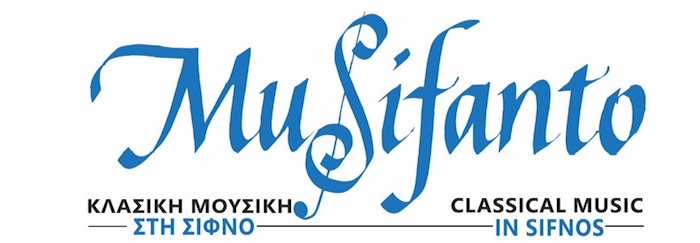 7th Classical Music Festival in Sifnos - MuSifanto 2022
The Association “The Friends of the Greek Island and Sea” organizes the 7th Classical Music Festival in Sifnos “MuSifanto 2022” to be held from 5-11 July 2022.The program includes:Daily concerts with emphasis on classical music Classical Guitar, Piano, Early Music, Voice, Trumpet and Ensemble MasterclassesPromenade ConcertFree admissionProgramTuesday 5 July 2022 – 21:00Opening night dedicated to the 30th anniversary of the Association “The Friends of the Greek Island and Sea”Short history of the Association and its projects with audio-visual data and live musical interventions“Marianthi Simou” Cultural Center, ArtemonasWednesday 6 July 2022 – 21:00Guitar recitals: Craig Ogden & D&A Guitar Duo (Dimitris Kourzakis – Angelos Botsis)“Panaghia To Vouno” monasteryThursday 7 July 2022 – 21:00Piano recital: Pavlos Sifnaios“Marianthi Simou” Cultural Center, ArtemonasFriday 8 July 2022 – 19:30Promenade ConcertAn afternoon stroll along the island’s scenic paths with surprise live musical happenings.Starting point: Apollonia main squareSaturday 9 July 2022 – 21:00Concert: National Symphony Orchestra of the Hellenic Radio-Television - ERTConductor: Nikos TsouchlosSunday 10 July 2022 – 21:00Student Concert with participants of the guitar, trumpet and ensemble masterclasses“Kato Petali“ squareMonday 11 July – 21:00 Student Concert with participants of the voice and piano masterclasses“Marianthi Simou” Cultural Center, ArtemonasMASTERCLASSESDates:Guitar, Trumpet, Early Music, Student Ensemble				6-10 July 2022Piano, Voice								6-11 July 2022Teachers:GUITARCraig Ogden: Director of the guitar department at the Royal Northern College of Music in Manchester. According to the BBC Music Magazine “a worthy successor of Julian Bream”. He has participated as a soloist in many of the world’s most important orchestras. He is regularly also participating as a soloist in various chamber music events in major musical venues.Dimitris Kourzakis: Classical guitar soloist and teacher (MusMPerf RNCM). Artistic Director of the Neoklassiko Conservatory and the Klassiko Conservatory. Director of the Veria International Guitar Festival.Angelos Botsis: Classical guitar soloist and teacher. Royal Northern College of Music graduate. Guitar supervisor at the Amarousion Municipal Conservatory and guitar teacher at the Neoklassiko Conservatory.Markos Destefanos: Classical guitar soloist and teacher. He took his first music lessons at the Kea Music Workshop of the Association “The Friends of the Greek Island and Sea”. Studied in Athens and Salzburg. Teaches guitar at the Upper Austria State Conservatory where he supervises the department of Plucked Instruments.Alexandros Kalkos: Teacher of classical guitar specializing in historical interpretation from the Renaissance to Classicism. Plays renaissance lute, vihuela, archlute as well as renaissance, baroque and romantic guitar.VOICEIrini Karaianni: Mezzo-soprano. Born in Athens. Studied classical song in Greece, England and Italy. Since 1992, she performs classical and modern repertoire parts in major halls and opera houses in Greece and abroad.PIANOPavlos Sifnaios: Soloist and piano teacher. Completed his studies at the Royal College of Music, London (Master in Piano Performance). Collaborates regularly with the Hellenic Radio-Television musical ensembles. Teaches at the Neoklassiko Conservatory.TRUMPETKiki Anomerianaki: Received her trumpet diploma cum laude from the Orfeio Athens Conservatory and graduated cum laude from the department of Musical Studies of the National and Kapodistrian University. Standing member of the Coast-Guard Philharmonic and occasional collaborator of the National Opera Orchestra. Teaches trumpet at the Klassiko Conservatory and the Neoklassiko Conservatory.With the participation of the teachers of Music Workshop of Sifnos "Frangiski Psacharopoulou Karori" Takis Gianopoulos, Nikitas Michalopoulos guitar, Daphne Tokka piano. THE FESTIVALMusifanto is contributing to cultural events on the island along with the Sifnos “Frangiski Psacharopoulou-Karori” Music Workshop, which was established by the Association with the aim to contribute to the musical education of the island’s youth. It is an inspiration for the children attending its classes during the whole year.Additionally, the residents and visitors of the island are getting acquainted with major musical works performed by renowned musicians in an exceptionally beautiful landscape.In previous years, MuSifanto was honored to present among others: Dora Bakopoulou, Nefeli Mousoura, Fani Antonellou, Vassilis Papavassiliou, Kostas Tosidis, Marco Ramelli, Michael Klinghoffer, Shani Inbar and Daniel Goritz.In 2021, due to the uncertainty and restrictions caused by the Covid-19 pandemic, MuSifanto was cancelled for two years in a row. However, the Association sought out new, more flexible forms of artistic activity in order to send a message of optimism and musical presence to a public which loves and shows unwavering interest in the Festival every first week of July in Sifnos.Thus, two very distinct musical videos featuring particularly beautiful locations in Sifnos were created. In the first video, Amalia Kountouri gave a new rendition of “Thin Air” by Kalliopi Tsoupaki in Tsopou, Sifnos. Through this performance, MuSifanto 2021 participated in the program «Festivals for Compassion», established in 2020 by members of Covid-19 cancelled festivals. Throughout consecutive renditions of “Thin Air”, with a variety of instruments, artists were able to express their inner voice of empathy, and music became a link and a message of solidarity and empowerment for all the cancelled festivals. In the second video, the D&A Guitar Duo interpreted I. Albeniz’s Córdoba in the magical remote land of Cherronisos, Sifnos.THE WORKSHOPSThe Musical Education Workshops were established in 1996 by music educator Frangiski Psacharopoulou-Karori offering to children and young people in the islands the opportunity to get to know their musical tradition, as well as the world of classical music, thus discovering and developing their talents.A sample of the long years of effort was the production of a video with J. S. Bach’s «Air». We quote from the introduction:In the winter of 2019, 35 students and 5 teachers from 4 Aegean islands created a distinctive “remote” orchestra based on J. S. Bach’s Air. With the help of their teachers, each student videotaped his own part. Technology was used to combine the 35 recordings. In their vast majority, the students were in the first stage of their musical studies. Even a young child can handle state-of-the-art music such as Bach’s. As long as it is provided with the chance...The Festival is organized by the association "The Friends of the Greek Island and Sea" in cooperation with the Municipality of Sifnos and the South Aegean Prefecture with the support of the Ministry of Culture and Sports, the Sifnos “Marianthi Simou” Cultural Center and Professional Union.Association of Friends of the Greek Islands and the Sea, 23 Alexandroupoleos str -11527 AthensTel.: 210 3252012 Fax: 210 7711804 e-mail: info@filoitounisiou.gr Webpage www.filoitounisiou.gr   Facebook: www.facebook.com/filoitounisiou www.facebook.com/MuSifantoInstagram: www.instagram.com/filoitounisiouwww.instagram.com/musifanto YouTube: www.youtube.com/filoitounisiou 